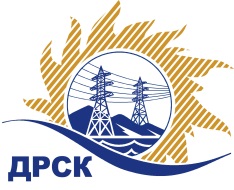 Акционерное Общество«Дальневосточная распределительная сетевая  компания»Протокол заседания Закупочной комиссии по вскрытию поступивших конвертовг. Благовещенск     Способ и предмет закупки: открытый электронный запрос предложений: «Система мониторинга автотранспорта и учета топлива автотракторного парка ПЭС»  Закупка № 302	Планируемая стоимость закупки в соответствии с ГКПЗ: 3 011 323,00 руб. без учета НДС.ПРИСУТСТВОВАЛИ:Три член постоянно действующей Закупочной комиссии АО «ДРСК» 2 уровняИнформация о результатах вскрытия конвертов:В ходе проведения запроса предложений было получено 3 заявки, конверт с которым был размещен в электронном виде на Торговой площадке Системы www.b2b-energo.ru.Вскрытие конвертов было осуществлено в электронном сейфе организатора запроса предложений на Торговой площадке Системы www.b2b-energo.ru автоматически.Дата и время начала процедуры вскрытия конвертов с предложениями участников:09:00  13.03.2017	Место проведения процедуры вскрытия конвертов с предложениями участников:Торговая площадка Системы www.b2b-energo.ruВ конвертах обнаружены предложения следующих участников запроса предложений:Ответственный секретарь Закупочной комиссии 2 уровня АО «ДРСК»	М.Г. ЕлисееваТерёшкина Г.М.(4162)397-260	№ 302/УТПиР-В13.03.2017г.Наименование участника и его адресПредмет заявки на участие в запросе предложений1ООО "Омникомм ДВ" (680011, Россия, Хабаровский край, г. Хабаровск, ул. Некрасова, д. 93)Заявка, подана 10.03.2017 в 08:18
Цена: 3 488 261,14 руб. (цена без НДС: 2 956 153,51 руб.)2ООО "СКАУТ-ДВ" (690088, Россия, Приморский край, г. Владивосток, ш. Военное, д. 28, кв. 109)Заявка: Предлагаем выполнить работы по поставке и установке системы мониторинга автотранспорта и учета топлива на автотракторный парк ПЭС, подана 28.02.2017 в 05:48
Цена: 3 540 000,00 руб. (цена без НДС: 3 000 000,00 руб.)3ООО "ДВ Строй Регион" (680038, Россия, Хабаровский край, г. Хабаровск, ул. Джамбула, д. 4, оф. 58)Заявка: Система мониторинга автотранспорта и учета топлива автотракторного парка ПЭС, подана 28.02.2017 в 05:30
Цена: 3 553 361,14 руб. (цена без НДС: 3 011 323,00 руб.)